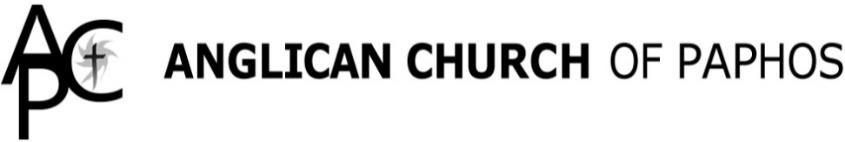 SURVEYOur three churches in the Paphos District have long been held dear by our clergy and worshipers.  However, it is well known and recognised that in this changing world the church too has to keep pace with events.  This becomes a delicate balancing act for us as we must ensure we retain all that we have built up over the past years as well as look at how we can move forward.  Our congregations are at the heart of our activities and in order for the church to continue its ministry and outreach there is a need to encourage others to attend and worship with us.  Remember, there being no external funding, it is only the generosity of those who come to church, and the financial contribution from our Wedding Ministry, that provides the vital funding we need to keep it alive and working for the community.It is intended that the information obtained by this informal survey will allow the Church Council to be better informed as to the needs and desires of our parishioners in order to enhance their experience and well-being and encourage growth.The survey results will be used to guide the development of a plan to take the church forward initially over the next 5 to 10 years and then set the basis for a sound future.  It is envisaged that this will involve change to some of our existing practices; but change for the good.All replies are strictly confidential.  We would prefer Email replies, which should be sent to Revd Ken Waters (Chairman – ACP Working Party – The Way Forward 2020) at:  associatepriest1.acp@cytanet.com.cy   However, handwritten copies should be given to your Churchwarden in a sealed envelope to be passed on.Your views are extremely important so would you please complete and return your form by Friday 30th October 2020.Thank you,KenRevd Ken WatersAssociate PriestAnglican Church of PaphosSURVEYWhich church do you regularly attend?Which church do you regularly attend?Which church do you regularly attend?Which church do you regularly attend?Which church do you regularly attend?Which church do you regularly attend?Ayia Kriyaki       St Stephen’s       St Luke’s      Other              NoneAyia Kriyaki       St Stephen’s       St Luke’s      Other              NoneAyia Kriyaki       St Stephen’s       St Luke’s      Other              NoneAyia Kriyaki       St Stephen’s       St Luke’s      Other              NoneAyia Kriyaki       St Stephen’s       St Luke’s      Other              NoneAyia Kriyaki       St Stephen’s       St Luke’s      Other              NoneWhat made you choose this church?What made you choose this church?What made you choose this church?What made you choose this church?How long have you been a member of your church?How long have you been a member of your church?How long have you been a member of your church?How long have you been a member of your church?How long have you been a member of your church?Are you?Permanent Resident       Temporary Resident        Tourist         OtherPermanent Resident       Temporary Resident        Tourist         OtherPermanent Resident       Temporary Resident        Tourist         OtherPermanent Resident       Temporary Resident        Tourist         OtherPermanent Resident       Temporary Resident        Tourist         OtherWhat is your age group?What is your age group? >30   30-39   40-49   50-59   60-69   70-74   75-79   80-84  85+ >30   30-39   40-49   50-59   60-69   70-74   75-79   80-84  85+ >30   30-39   40-49   50-59   60-69   70-74   75-79   80-84  85+ >30   30-39   40-49   50-59   60-69   70-74   75-79   80-84  85+What do you particularly like and/or dislike about your current services?What do you particularly like and/or dislike about your current services?What do you particularly like and/or dislike about your current services?What do you particularly like and/or dislike about your current services?What do you particularly like and/or dislike about your current services?What do you particularly like and/or dislike about your current services?What mood does attending your services generally leave you feeling?What mood does attending your services generally leave you feeling?What mood does attending your services generally leave you feeling?What mood does attending your services generally leave you feeling?What mood does attending your services generally leave you feeling?What mood does attending your services generally leave you feeling? Depressed	      A little down	     Neutral	     Happy	     Good	     Uplifted Depressed	      A little down	     Neutral	     Happy	     Good	     Uplifted Depressed	      A little down	     Neutral	     Happy	     Good	     Uplifted Depressed	      A little down	     Neutral	     Happy	     Good	     Uplifted Depressed	      A little down	     Neutral	     Happy	     Good	     Uplifted Depressed	      A little down	     Neutral	     Happy	     Good	     UpliftedWhat makes you feel this way?What makes you feel this way?What makes you feel this way?What type of hymns, music, worship songs would you like included in your service?What type of hymns, music, worship songs would you like included in your service?What type of hymns, music, worship songs would you like included in your service?What type of hymns, music, worship songs would you like included in your service?What type of hymns, music, worship songs would you like included in your service?What type of hymns, music, worship songs would you like included in your service?Do you feel comfortable about introducing a friend to our services and if not why not?Do you feel comfortable about introducing a friend to our services and if not why not?Do you feel comfortable about introducing a friend to our services and if not why not?Do you feel comfortable about introducing a friend to our services and if not why not?Do you feel comfortable about introducing a friend to our services and if not why not?Do you feel comfortable about introducing a friend to our services and if not why not?How do you believe the church should be involved with the local community?How do you believe the church should be involved with the local community?How do you believe the church should be involved with the local community?How do you believe the church should be involved with the local community?How do you believe the church should be involved with the local community?How do you believe the church should be involved with the local community?What type of service do you prefer?What type of service do you prefer?What type of service do you prefer?What type of service do you prefer?What type of service do you prefer?What type of service do you prefer?Traditional High Church	     Middle Anglican Service          Modern Contemporary	Other (Please specify)      Traditional High Church	     Middle Anglican Service          Modern Contemporary	Other (Please specify)      Traditional High Church	     Middle Anglican Service          Modern Contemporary	Other (Please specify)      Traditional High Church	     Middle Anglican Service          Modern Contemporary	Other (Please specify)      Traditional High Church	     Middle Anglican Service          Modern Contemporary	Other (Please specify)      Traditional High Church	     Middle Anglican Service          Modern Contemporary	Other (Please specify)      How important is Holy Communion to you?  How important is Holy Communion to you?  How important is Holy Communion to you?  How important is Holy Communion to you?  How important is Holy Communion to you?  How important is Holy Communion to you?  Would you prefer to have Communion?Would you prefer to have Communion?Would you prefer to have Communion?Would you prefer to have Communion?Would you prefer to have Communion?Would you prefer to have Communion?Weekly	Bi-Weekly	   Monthly	   Other (please specify)     Weekly	Bi-Weekly	   Monthly	   Other (please specify)     Weekly	Bi-Weekly	   Monthly	   Other (please specify)     Weekly	Bi-Weekly	   Monthly	   Other (please specify)     Weekly	Bi-Weekly	   Monthly	   Other (please specify)     Weekly	Bi-Weekly	   Monthly	   Other (please specify)     If you do not currently attend any church services, is it because:If you do not currently attend any church services, is it because:If you do not currently attend any church services, is it because:If you do not currently attend any church services, is it because:If you do not currently attend any church services, is it because:If you do not currently attend any church services, is it because:Not religious	Not found suitable church	     Work/Family     Other (Please specify)Not religious	Not found suitable church	     Work/Family     Other (Please specify)Not religious	Not found suitable church	     Work/Family     Other (Please specify)Not religious	Not found suitable church	     Work/Family     Other (Please specify)Not religious	Not found suitable church	     Work/Family     Other (Please specify)Not religious	Not found suitable church	     Work/Family     Other (Please specify)Have you ever attended Church?Have you ever attended Church?Have you ever attended Church?Have you ever attended Church?Have you ever attended Church?Have you ever attended Church?Is there anything the Church can do differently for you to either attend church services and/or be involved in community outreach projects?Is there anything the Church can do differently for you to either attend church services and/or be involved in community outreach projects?Is there anything the Church can do differently for you to either attend church services and/or be involved in community outreach projects?Is there anything the Church can do differently for you to either attend church services and/or be involved in community outreach projects?Is there anything the Church can do differently for you to either attend church services and/or be involved in community outreach projects?Is there anything the Church can do differently for you to either attend church services and/or be involved in community outreach projects?Tell us what you think is needed to secure the future existence of the Anglican Church of Paphos in your own words………..Tell us what you think is needed to secure the future existence of the Anglican Church of Paphos in your own words………..Tell us what you think is needed to secure the future existence of the Anglican Church of Paphos in your own words………..Tell us what you think is needed to secure the future existence of the Anglican Church of Paphos in your own words………..Tell us what you think is needed to secure the future existence of the Anglican Church of Paphos in your own words………..Tell us what you think is needed to secure the future existence of the Anglican Church of Paphos in your own words………..